Colegio Mercedes Marín del Solar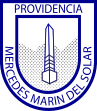 Asignatura: Música8° básicoRitmos latinoamericanosNombre:					Fecha:					Curso:Con la llegada de Cristóbal Colón a América comenzó una etapa de colonización que produjo intercambio de culturas. La cultura latinoamericana es una mezcla de influencias africanas, indígenas y españolas.La mayoría de la música Latinoamericana que conocemos tiene características de la música de estas tres culturas.Por ejemplo, la Salsa, el Merengue, la Bachata, el Reggae, la Samba e incluso la Cueca tienen características rítmicas africanas combinadas con elementos españoles e indígenas.¿Te gusta alguno de los géneros musicales que mencioné arriba? ¿Conoces algún otro género musical típico de Latinoamérica?Te propongo escuchar e investigar algún ritmo típico de Latinoamérica.Busca algún género musical latinoamericano.Investiga sobre el país donde esté presente mayormente (por ejemplo, la samba la relacionamos a Brasil).Describe cuales son las principales características que tiene esa música.Instrumentos utilizados.Si hay alguna combinación de ritmos (por ejemplo, la salsa combina ritmos como el son cubano, son montuno, mambo, la rumba y otros).Si es música para baile.Y si tiene alguna otra influencia musical además de la africana y española.4. Busca música del estilo que investigaste y copia el link de la que más te haya gustado.5. Escribe también las fuentes que utilizaste para buscar información.6. Envía tu trabajo a bsalinas@colegiomercedesmarin.clDejo algunas opciones de géneros que puedes investigarSalsa						Merengue					SambaMamboCumbiaCuecaReggaeJazzVallenatoLandóPuedes buscar otro que no esté en esta lista.